Necessita de aconselhamento ou ajuda para si ou para a sua família durante a crise da COVID-19?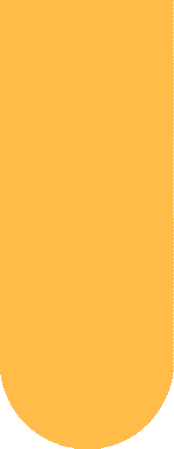 Covid-19 Resposta para a comunidade de refugiados e requerentes de asiloPodemos entregar cabazes de alimentos se cumprir os critérios normais do banco alimentar ou se tiver necessidades relacionadas com o coronavírus.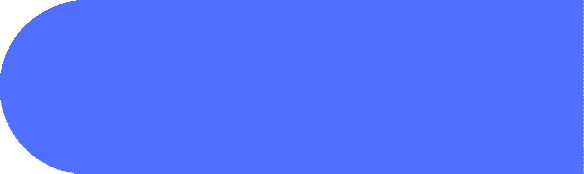 Contacte: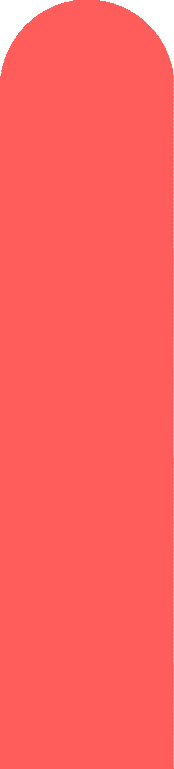 078 7852 5870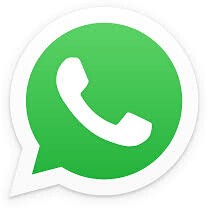 telefone, SMS oucr acni@gmail.comPara a entrega de alimentos:No dia de entrega, enviar-lhe-emos um SMS.O cabaz alimentar será deixado fora da sua casa.Limpe os produtos que receber, p. ex. em embalagens de plástico.Contacte:078 7852 5870cr acni@gmail.comos parceiros do projeto são: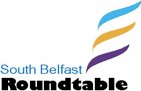 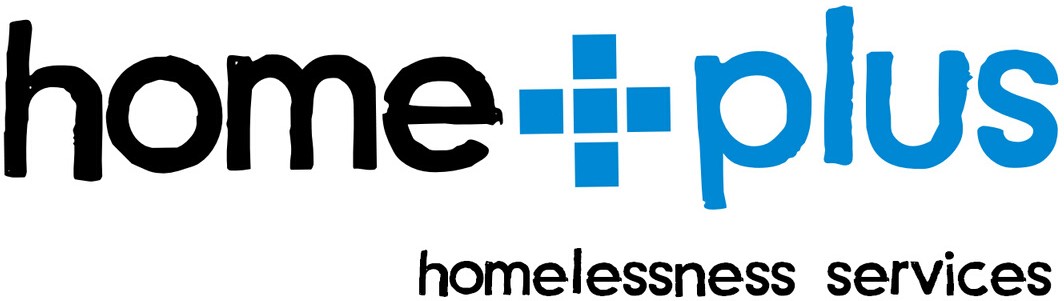 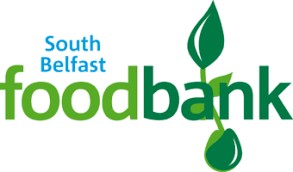 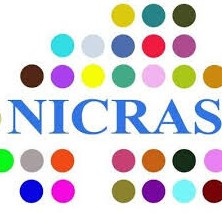 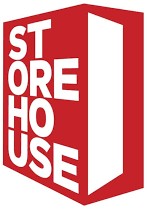 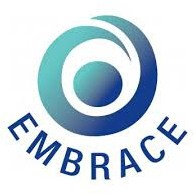 